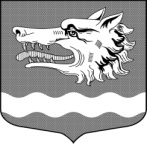 СОВЕТ ДЕПУТАТОВ МУНИЦИПАЛЬНОГО ОБРАЗОВАНИЯРаздольевское сельское поселение муниципального образования                   Приозерский муниципальный район Ленинградской областиРЕШЕНИЕ  01 октября 2015 года                                                                          №  36О внесении   изменений   и   дополнений              в     решение    совета     депутатов       от 22.12.2014 года  № 19   «О   бюджете МО Раздольевское   сельское   поселениеМО Приозерский муниципальный район Ленинградской   области   на 2015 год»                             Совет депутатов МО Раздольевское сельское поселение МО Приозерский муниципальный район Ленинградской области РЕШИЛ:Внести в решение совета депутатов № 19 от 22.12.2014 года «О бюджете МО Раздольевское сельское поселение МО Приозерский муниципальный район Ленинградской области на 2015год» следующие изменения и дополнения:        Статья 1. В п.1 число «11451,2» по доходам заменить числом «32832,6», число «12434,3» по расходам заменить числом «75261,7», число «983,1» дефицит бюджета заменить числом «42429,1».       В п.2 Утвердить источники внутреннего финансирования дефицита бюджета муниципального образования Раздольевское сельское поселение муниципального образования Приозерский муниципальный район Ленинградской области на 2015 год согласно приложению № 1 в новой редакции.         Статья 2. В п.1 Утвердить в пределах общего объема доходов бюджета муниципального образования Раздольевское сельское поселение муниципального образования Приозерский муниципальный район Ленинградской области, установленного статьей 1 настоящего решения  поступление доходов на 2015 год согласно приложению № 2 в новой редакции.        В п.2 число «1040,2» заменить числом «21607,6».       Статья 3. В п.1 Утвердить перечень и коды главных администраторов доходов бюджета муниципального образования Раздольевское сельское поселение муниципального образования Приозерский муниципальный район Ленинградской области согласно приложению № 3 в новой редакции.        Статья 4. В п.1. Утвердить в пределах общего объема расходов, установленного статьей 1 настоящего решения:распределение бюджетных ассигнований по целевым статьям (муниципальным программам и непрограммным направлениям деятельности), группам и подгруппам видов расходов, разделам и подразделам, и видам классификации расходов бюджетов   на 2015 год – согласно приложению № 5 в новой редакции;распределение бюджетных ассигнований по разделам, подразделам, целевым статьям (муниципальным программам и непрограммным направлениям деятельности), группам и подгруппам видов расходов, разделам и подразделам, и видам классификации расходов бюджетов   на 2015 год – согласно приложению № 6 в новой редакции;ведомственную структуру расходов бюджета муниципального образования Раздольевское сельское поселение муниципального образования Приозерский муниципальный район Ленинградской области на 2015 год – согласно приложению № 7 в новой редакции.        Статья 5. В п.1 число «4084,4» заменить числом «4163,9».        Статья 6. Число «404,9» заменить числом «800,9»С приложениями можно ознакомиться на сайте администрации «раздольевское.рф»Глава муниципального образования                                        А.В. Долгов                                                            М.А. Нуждина 66-649Разослано: дело -2, КФ-1, прокуратура-1, бухгалтерия-1